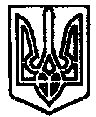 УКРАЇНА     ПОЧАЇВСЬКА  МІСЬКА  РАДА             	                     ВОСЬМЕ  СКЛИКАННЯДЕВ’ЯТА СЕСІЯР І Ш Е Н Н Явід «    » вересня 2021 року			ПРОЕКТПро утворення старостинських округівПочаївської міської радиЗ метою забезпечення представництва інтересів жителів населених пунктів Почаївської міської ради, на виконання п. 2 Прикінцевих та перехідних положень Закону України «Про внесення змін до деяких законодавчих актів України щодо розвитку інституту старост», керуючись ст. 26, ст. 541 Закону України «Про місцеве самоврядування в Україні», Почаївська міська рада В И Р І Ш И Л А:Утворити на території Почаївської міської ради 6 (шість) старостинських округів:Старотаразький старостинський округ з центром у селі Старий Тараж, до складу якого входять село Старий Тараж, село Комарин;Ридомильський старостинський округ з центром у селі Ридомиль, до складу якого входить село Ридомиль;Лосятинський старостинський округ з центром у селі Лосятин, до складу якого входять село Лосятин, село Борщівка;Старопочаївський старостинський округ з центром у селі Старий Почаїв, до складу якого входить село Старий Почаїв;Лідихівський старостинський округ з центром у селі Лідихів, до складу якого входить село Лідихів;Будківський старостинський округ з центром у селі Валігури, до складу якого входять село Будки, село Валігури, село Комарівка.Вважати:старосту сіл Старий Тараж, Комарин Наклюцьку Юлію Миколаївну – старостою Старотаразького старостинського округу;старосту села Ридомиль Кужеля Святослава Михайловича – старостою Ридомильського старостинського округу;старосту села Лосятин та села Борщівка Придатка Віктора Миколайовича – старостою Лосятинського старостинського округу;старосту села Старий Почаїв Горпинюка Миколу Васильовича – старостою Старопочаївського старостинського округу;старосту села Лідихів Заревняк Аллу Василівну – старостою Лідихівського старостинського округу;старосту села Будки, села Валігури та села Комарівка Пацулу Віталія Федоровича – старостою Будківського старостинського округу. Контроль за виконанням даного рішення покласти на постійну депутатську комісію з питань прав людини, законності, депутатської діяльності, етики та регламенту.Максимчук С.В.Бондар Г.В.Мамчур С.М.